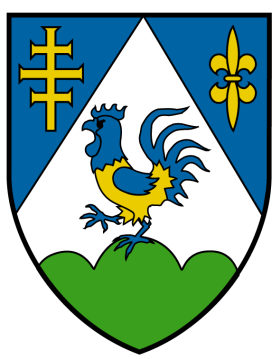 Koprivničko-križevačka županijaSlužba ureda županaJavni poziv za tekući projekt T 100050 – Sufinanciranje izrade dokumentacije za pripremu EU projekata 
u jedinicama lokalne samoupraveUpute za prijavitelje
Datum objave natječaja: 
01. ožujka 2022. godineRok za dostavu prijava na natječaj: 02. studenog 2022. godine Izrazi koji se koriste u ovim Uputama za prijavitelje, a imaju rodno značenje, koristese neutralno i odnose se jednako na muški i ženski rod.1. Uvod1.1. Predmet Javnog pozivaPredmet Javnog poziva za tekući projekt T 100050 – sufinanciranje izrade dokumentacije za pripremu EU projekata u jedinicama lokalne samouprave (u daljnjem tekstu: Poziv) je dodjela bespovratnih sredstava za pokriće vlastitog udjela jedinica lokalne samouprave u pripremi i izradi projektno tehničke i popratne dokumentacije (u daljnjem tekstu: projektna dokumentacija) u svrhu provedbe projekata financiranih iz Europskih strukturnih i investicijskih fondova (u daljnjem tekstu ESI fondovi) i nacionalnih izvora financiranja. Koprivničko-križevačka županija će sufinancirati troškove projektne dokumentacije jedinicama lokalne samouprave (u daljnjem tekstu: JLS) koje će svoje projekte provoditi na području Županije te pravnim osobama koje djeluju na području Županije kojima je osnivač ili jedan od suosnivača Županija i/ili grad i/ili općina s područja Županije.1.2. Ciljevi natječaja i područja za dodjelu sredstava Opći cilj Poziva je pridonijeti bržem društveno-gospodarskom razvoju slabije razvijenih JLS-a kroz financijsku potporu unutar općeg proračuna JLS-a.Specifični cilj Poziva je pružanje financijske potpore JLS-ima u provedbi projekata financiranih sredstvima ESI fondova i nacionalnim izvorima financiranja te povećati pripremljenost i pravovremenost projektnih prijedloga.1.3. Planirani iznosi i ukupna vrijednost natječajaZa financiranje projekata u okviru ovog Poziva raspoloživ je iznos od  250.000,00 kuna.Maksimalni iznos sredstava koji pojedina jedinica lokalne samouprave može ostvariti u 2022. godini ne može prelaziti maksimalnu vrijednost utvrđenu ovom točkom Uputa.Predmet sufinanciranja je izrada projektno tehničke i popratne dokumentacije.Za projekte JLS u 2022. godini sufinancirati će se maksimalno 50% troškova izrade projektno-tehničke dokumentacije za pripremu projekata JLS koji će se kandidirati na javne pozive za projekte koji se financiraju sredstvima Europske unije ili nacionalnih izvora financiranja  prema kriterijima kako slijedi:dokumentacije maksimalno do 100.000,00 kuna za JLS s vrijednošću indeksa razvijenosti I. skupine. Dodijelit će se kapitalna pomoć za dio troškova izrade projektno-tehničke dokumentacije maksimalno do 90.000,00 kuna za JLS s vrijednošću indeksa razvijenosti II. skupine. Dodijelit će se kapitalna pomoć za dio troškova izrade projektno-tehničke dokumentacije maksimalno do 80.000,00 kuna za JLS s vrijednošću indeksa razvijenosti III. skupine.Dodijelit će se kapitalna pomoć za dio troškova izrade projektno-tehničke dokumentacije maksimalno do 70.000,00 kuna za JLS s vrijednošću indeksa razvijenosti IV. skupine.U 2022. godini sufinancirati će se maksimalno 50% troškova izrade popratne dokumentacije projekata JLS prihvatljivih za financiranje iz EU fondova, prema kriterijima kako slijedi:Dodijeliti će se kapitalna pomoć za dio troškova izrade popratne dokumentacije maksimalno do 50.000,00 kuna za JLS s vrijednošću indeksa razvijenosti I. skupine. Dodijeliti će se kapitalna pomoć za dio troškova izrade popratne dokumentacije maksimalno do 40.000,00 kuna za JLS s vrijednošću indeksa razvijenosti II. skupine. Dodijeliti će se kapitalna pomoć za dio troškova izrade popratne dokumentacije maksimalno do 30.000,00 kuna za JLS s vrijednošću indeksa razvijenosti III. skupine.Dodijeliti će se kapitalna pomoć za dio troškova izrade popratne dokumentacije maksimalno do 25.000,00 kuna za JLS s vrijednošću indeksa razvijenosti IV. skupine.2. Formalni uvjeti natječaja2.1. Prihvatljivi prijaviteljiPravo podnošenja prijave na Poziv imaju jedinice lokalne samouprave s vrijednošću indeksa razvijenosti I., II., III. i IV. skupine i pravne osobe kojima je osnivač ili jedan od suosnivača Županija i/ili grad i/ili općina s područja Koprivničko-križevačke županije.Razvrstavanje JLS prema stupnju razvijenosti određeno je Odlukom Vlade Republike Hrvatske o razvrstavanju jedinica lokalne i područne (regionalne) samouprave prema stupnju razvijenosti („Narodne novine“ broj 132/17.). Broj godišnjih prijava nije ograničen osim rezerviranim sredstvima u Proračunu za 2022. godinu. Svaki korisnik može podnijeti dvije prijave na ovaj Poziv, a maksimalni iznos sredstava koji pojedina JLS može ostvariti u 2022. godini ne može prelaziti maksimalnu vrijednost utvrđenu točkom 1.3. ovih Uputa. Korisnici sredstava ne mogu ostvariti pravo na potporu u slučaju neispunjavanja preuzetih obveza po ranije zaključenim ugovorima sa Županijom i/ili u slučaju postojanja bilo kakvih dospjelih, a neplaćenih dugovanja prema Županiji.Pravo prijave na Poziv nemaju prijavitelji koji ne ispunjavaju gore navedene uvjete. JLS koja prijavljuje projekt na ovaj Poziv u cijelosti je odgovorna za njegovu provedbu i namjensko trošenje sredstava. 2.2. Prihvatljiva dokumentacija za financiranje ovim PozivomSufinancirati će se izrada projektna dokumentacija čiji trošak je nastao u 2022. godini, zaključno do 31. listopada 2022. godine. Također, sufinancirati će se izrada projektne dokumentacije za sve projekte za koje je građevinska dozvola izdana nakon 31. listopada 2021. godine.Trošak izrade dokumentacije nastao u mjesecu studenom i prosincu 2022. godine biti će prihvatljiv u idućem proračunskom razdoblju u 2023. godini. Tekući projekt sastoji se od sufinanciranja izrade projektno tehničke dokumentacije i sufinanciranja izrade popratne dokumentacije za projekte koji se provode ili će se provoditi na području Koprivničko-križevačke županije.Prijavna dokumentacija sastoji se od:(1) Projektno-tehnička dokumentacija podrazumijeva svu projektnu i tehničku dokumentaciju do izdavanja građevinske dozvole kao što su: idejno rješenje/projekt, glavni projekt, izvedbeni projekt, odnosno svi njihovi dijelovi (arhitektonski projekt, građevinski projekt, projekt konstrukcije zgrade, projekt zgrade u odnosu na uštedu energije i toplinsku zaštitu, troškovnik, geotehnički elaborat, parcelacijski elaborat, kontrola stabilnosti, revizije i drugi bez kojih se ne bi mogla izdati građevinska dozvola ili drugi odgovarajući akt). Plaćanja komunalnih i vodnih doprinosa nisu prihvatljiv trošak u okviru ovog tekućeg projekta, dok je porez na dodanu vrijednost prihvatljiv trošak.Uvjet za prijavu je izdana građevinska dozvola ili drugi odgovarajući akt za objekte za koje nije potrebno ishođenje građevinske dozvole.(2) Popratna dokumentacija podrazumijeva svu dokumentaciju koju je za pripremu EU projekata do aplikacije na odgovarajući fond potrebno izraditi nakon dobivanja građevinske dozvole/potvrde glavnog projekta ili predaje zahtjeva za izdavanje građevinske dozvole/potvrde glavnog projekta - studija izvodljivosti s analizom troškova i koristi, ocjena prihvatljivosti planova i zahvata, procjena utjecaja zahvata na okoliš, itd. Porez na dodanu vrijednost je prihvatljiv trošak u okviru ovog tekućeg projekta.Predmet financiranja su aktivnosti koje doprinose ostvarenju općih i specifičnih ciljeva Poziva, a provode se na području Koprivničko-križevačke županije.Financijsku potporu ne mogu ostvariti projekti koji ne ispunjavaju prethodno navedene uvjete.2.3.	Prihvatljivi troškovi koji će se financirati ovim natječajem Prihvatljivi troškovi su financijska sredstva potrebna za pokriće vlastitog udjela za financiranje provedbe Projekta.Sredstvima ovog Poziva mogu se financirati samo stvarni i prihvatljivi troškovi, nastali u skladu s projektnom prijavom, a odnose se na točku 2.2. ovih Uputa (prihvatljiva dokumentacija koja će se financirati ovim Pozivom). Za sufinanciranje su prihvatljivi iznosi priloženih računa koji ne odstupaju od prosječne tržišne vrijednosti u Republici Hrvatskoj. Nisu prihvatljivi troškovi koje bez naknade mogu realizirati Županijske ustanove.Sufinancirati će se izrada projektna dokumentacija čiji trošak je nastao u 2022. godini, zaključno do 31. listopada. Također, sufinancirati će se izrada projektne dokumentacije za sve projekte za koje je građevinska dozvola izdana nakon 31. listopada 2021. godine.Provjere prihvatljivosti mogu dovesti do traženja pojašnjenja i mogu navesti Županiju da nametne izmjene ili smanjenja iznosa kako bi se riješile takve pogreške ili netočnosti. Iznos odobrenih sredstava se uslijed tih ispravaka ne može povećati. Obveza je i neposredan interes prijavitelja projekta pružiti realističan i ekonomičan proračun projekta.Nisu prihvatljivi oni troškovi koji odstupaju od točke 2.2. ovih Uputa (prihvatljiva dokumentacija koja će se financirati ovim Pozivom) te troškovi koje bez naknade mogu realizirati Županijske ustanove (PORA, Zavod za prostorno uređenje i sl.). 2.4. Zabrana dvostrukog financiranjaDvostruko financiranje izrade projektne dokumentacije nije prihvatljivo. U slučaju da pojedini projekt je već sufinanciran iz drugih izvora financiranja, iz ovog Poziva se po zahtjevu može odobriti isplata kapitalne pomoći u iznosu koji nije pokriven sredstvima drugih izvora financiranja (maksimalno do 50% po zahtjevu). 3. Kako se prijaviti?3.1. Prijavna dokumentacijaPrijava se smatra potpunom ukoliko sadrži sljedeću dokumentaciju:Za sufinanciranje izrade projektno tehničke dokumentacije:Popunjen obrazac zahtjeva „T 100050“,Kopija građevinske dozvole, Potvrda nadležnog ureda za graditeljstvo da je kapitalnu investiciju moguće realizirati bez građevinske dozvole (u slučaju da za izgradnju nije potrebna građevinska dozvola),Kopije izrađenih dokumenata koji su predmet plaćanja, Kopija računa ovlaštene tvrtke za izradu projektno-tehničke dokumentacije s dokazom bankovnog izvatka o izvršenom plaćanju,Obrazac izjave o nepostojanju dvostrukog financiranja,Uvjerenje o nekažnjavanju, ne starije od 6 mjeseci, za osobu ovlaštenu za zastupanje,Popis priloga.Za sufinanciranje izrade popratne dokumentacije:Popunjen obrazac zahtjeva „T 100050“,Kopija izrađenog dokumenta za čiju se izradu traži sufinanciranje,Kopija računa ovlaštene tvrtke za izradu popratne dokumentacije s dokazom izvoda o izvršenom plaćanju, Kopija apliciranog projektnog prijedloga,Potvrda o predaji projektnog prijedloga akreditiranoj agenciji ili ministarstvu za sufinanciranje bespovratnim EU sredstvima ili prijavi projekta na indikativnu listu baze projekata za buduće financiranje,Obrazac izjave o nepostojanju dvostrukog financiranja,Uvjerenje o nekažnjavanju, ne starije od 6 mjeseci, za osobu ovlaštenu za zastupanje, Popis priloga.Sadržaj obrazaca NIJE DOZVOLJENO mijenjati, dodavati ili brisati.Dozvoljeno je dodavati jedino potrebne redove i mjesta za nadopunu sadržaja, odnosno teksta koji se odnosi na objašnjavanje točaka i pitanja u obrascima. Obrasci koji se dostavljaju u papirnatom obliku trebaju biti vlastoručno potpisani od strane načelnika odnosno gradonačelnika, odnosno voditelja projekta, te ovjereni pečatom JLS-a.Koprivničko-križevačka županija ima pravo provjeriti istinitost svih navoda iz izjava koje prijavitelji prilažu, a koje su sastavni dio obavezne prijavne dokumentacije.Ukoliko JLS ne dostavi putem pošte ili osobnom dostavom svu traženu dokumentaciju smatrat će se da nije zadovoljila osnovne propisane uvjete Poziva, te će se na temelju navedenog prijava odbiti.3.1.1. Sadržaj prijavnog obrasca „T 100050“Prijavni obrazac opisa i proračuna dio je obvezne dokumentacije. Sadrži podatke o prijavitelju, partnerima te sadržaju projekta koji se predlaže za financiranje, podatke o svim troškovima projekta, kao i o bespovratnim sredstvima koja se traže od Koprivničko-križevačke županije. Propisani obrazac „T 100050“ potrebno je popuniti na računalu, isključivo na hrvatskom jeziku te na pitanja odgovarati jasno i konkretno. Nužno je da obrazac bude vlastoručno potpisan od strane načelnika odnosno gradonačelnika te pečatiran s jasno naznačenim datumom i mjestom potpisa obrasca. Ručno ispisani obrazac neće biti uzeti u razmatranje. Ukoliko prijavni obrazac sadrži navedene nedostatke, prijava će se smatrati nevažećom. 3.2. Kamo poslati prijavu? Prijave se dostavljaju isključivo na propisanim obrascima, koji su zajedno s Uputama za prijavitelje, dostupni na mrežnim stranicama Koprivničko-križevačke županije: www.kckzz.hr.Propisanu dokumentaciju potrebno je dostaviti u papirnatom obliku (jedan izvornik). Prijave moraju biti popunjene putem računala, vlastoručno potpisane od strane načelnika ili gradonačelnika, odnosno voditelja projekta te ovjerene službenim pečatom prijavitelja. Na vanjskom dijelu omotnice potrebno je istaknuti naziv natječaja, zajedno s punim nazivom i adresom prijavitelja te napomenom - Ne otvarati -.Prijava se podnosi u papirnatom obliku preporučeno poštom ili osobno (predaja u prijemnom uredu) u zatvorenoj omotnici na sljedeću adresu:Prijave koje nisu dostavljene na propisani način i ne sadrže svu propisanu dokumentaciju neće biti uzete u daljnje razmatranje.3.3. Rok za slanje prijaveRok za prijavu na natječaj je 02. studenog 2022. godine. Prijava je dostavljena u roku ako je na prijamnom žigu razvidno da je zaprimljena u pošti do kraja datuma koji je naznačen kao rok za prijavu na natječaj (do 24:00 sata). U slučaju da je prijava dostavljena osobno u pisarnicu, prijavitelju će biti izdana potvrda o točnom vremenu primitka pošiljke (do 15,00 sati).Zakašnjele, nepotpune ili na drugi način podnesene prijave, koje nisu u skladu s uvjetima ovoga Poziva i Uputama za prijavitelje, neće se razmatrati.3.4. Pitanja vezana uz natječajSva pitanja vezana uz Poziv mogu se postaviti elektroničkim putem, slanjem upita na sljedeću adresu: medjunarodna.suradnja@kckzz.hr ili telefonskim putem na broj 048/658-127, najkasnije 13 dana prije isteka Poziva, odnosno do 18. listopada 2022. godine.4. Procjena prijava i donošenje odluke o dodjeli sredstavaSve pristigle i zaprimljene prijave proći će kroz sljedeću proceduru:Pregled prijava u odnosu na propisane uvjete natječaja (administrativna provjera),Obavijest o donesenom Rješenju o dodjeli financijskih sredstava,Dostava dodatne dokumentacije.4.1. Pregled prijava u odnosu na propisane uvjete natječajaPregled prijava pristiglih na Poziv, kao i prijedlog odluke o dodjeli potpora, izraditi će Povjerenstvo za ocjenu ispunjavanja formalnih uvjeta Poziva T100050, u sastavu od tri člana. Članovi Povjerenstva potpisuju Izjavu o nepristranosti i povjerljivosti nakon upoznavanja sa popisom pristiglih projektnih prijedloga i prijavitelja, kako bi se spriječio sukob interesa. Članovi Povjerenstva u svome radu postupati će sukladno ovim Uputama. U postupku provjere ispunjavanja formalnih uvjeta natječaja provjerava se: Je li prijava dostavljena na pravi poziv i u zadanome roku; Sadržava li prijava svu propisanu dokumentaciju; Jesu li svi dostavljeni obvezni obrasci potpisani i ovjereni Je li zatraženi iznos sredstava unutar financijskih pragova postavljenih u natječaju; Provodi li se projekt na području Županije; Jesu li prijavitelj i partneri prihvatljivi sukladno uputama za prijavitelje.Elementi prijave koji se ne mogu naknadno ispraviti ili dopuniti:-	prijava nije ispunjena na računalu i na propisanim obrascima,-	prijavitelj nije odgovorio na pitanja iz prijave koje se odnose na sadržaj projekta,-	prijavitelj traži viši iznos od propisanoga.Dopunu natječajne dokumentacije zatražiti će Služba ureda župana putem Zahtjeva za dopunu na adresu e-pošte navedenu u prijavi projekta. Rok za dostavu dopune dokumentacije ne može biti duži od tri (3) dana od dana slanja obavijesti.Pojašnjenje pojedine stavke projektne prijave zatražiti će se samo u slučajevima kada dostavljene informacije nisu u potpunosti jasne i ne omogućuju donošenje objektivne odluke.4.2. Donošenje Rješenja o isplati kapitalne pomoćiNa temelju administrativne provjere zaprimljenih zahtjeva i ispunjavanja propisanih uvjeta ovog Poziva od strane Povjerenstva, Župan Koprivničko-križevačke županije donosi Rješenje o isplati kapitalne pomoći za izradu projektne dokumentacije iz Proračuna Koprivničko-križevačke županije za 2022. godinu za projekt. Rješenjem se utvrđuje iznos sufinanciranja projektne dokumentacije po pojedinom zahtjevu. 4.3. Obavijest o donesenom Rješenju o isplati kapitalne pomoćiNakon donošenja Rješenja, Županija će na svojoj mrežnoj stranici (www.kckzz.hr) objaviti rezultate Poziva s podacima o JLS, referentnim brojevima projekata kojima su odobrena sredstva i iznosima odobrenih sredstava financiranja.JLS čiji projekti nisu prihvaćeni za financiranje bit će u roku osam (8) radnih dana od donošenja Odluke o nezadovoljavanju propisanih uvjeta Poziva, obaviješteni o razlozima nefinanciranja njihove projektne dokumentacije. Obavijest će putem e-pošte, na adresu navedenu u projektnoj prijavi, uputiti nadležno Povjerenstvo.JLS čiji projekti nisu prihvaćeni za financiranje zbog utrošenih namjenskih sredstava Proračuna biti će u roku osam (8) radnih dana od dana zaprimanja projektne prijave, obaviješteni o razlozima nefinanciranja njihove projektne dokumentacije. Obavijest će putem e-pošte, na adresu navedenu u projektnoj prijavi, uputiti Služba ureda župana.5. Model plaćanja Odobrena financijska sredstva jedinicama lokalne samouprave isplaćivati će se u roku od 15 dana od dana donošenja Rješenja o isplati kapitalne pomoći na račun JLS-a navedenog u prijavnom obrascu.6. Informiranje i vidljivostKorisnik mora u javnim nastupima istaknuti da je Koprivničko-križevačka županija sufinancirala izradu projektne dokumentacije.Cilj informiranja i vidljivosti je podizanje svijesti javnosti, medija i dionika o ulozi Koprivničko-križevačke županije koja financira natječaj te rezultatima i učincima financiranih programa.7. Praćenje provedbe odobrenih i sufinanciranih zahtjevaKoprivničko-križevačka županija ima, kao davatelj sredstava, pravo uvida u svu dokumentaciju i podatke vezane za Projekt za koji daje financijsku potporu, kao i obaviti terenski posjet, a Korisnik sredstava dužan je isto omogućiti.Kroz postupke praćenja provedbe će se razvijati partnerski odnos između Županije i JLS-a kao provoditelja aktivnosti. Na temelju praćenja i vrednovanja rezultata pojedinačnih projekata, a u cilju utvrđivanja učinkovitosti ulaganja i razine promjena koje su se u lokalnoj zajednici odnosno u društvu dogodile zahvaljujući provedbi potpore, Županija će vrednovati rezultate i učinke cjelokupnog Poziva i planirati buduće aktivnosti u pojedinom prioritetnom području sufinanciranja.8. Povrat sredstavaSlužba ureda župana će od JLS-a koji je korisnik financiranja u pisanom obliku zatražiti povrat sredstava za provedbu odobrenog projekta u slučaju utvrđivanja da korisnik financiranja: - nije realizirao projekt utvrđen proračunom i ugovorom,- nije utrošio sva odobrena sredstva,- sredstva nije koristio namjenski,	- ne omogućava Županiji nadzor nad namjenskim korištenjem financijskih sredstava, 	- ne poštuje odredbe ugovora o vidljivosti programa,		- podnosi neistinite podatke.JLS će Županiji najkasnije u roku od 15 dana od primitka zahtjeva, sukladno uputama nadležnog upravnog tijela Županije da to učini, vratiti sve iznose uplaćene preko utvrđenog konačnog iznosa kao i sva neutrošena sredstva te nenamjenski utrošena sredstva.U slučaju kada JLS ne vrati sredstva Županiji, Služba ureda župana donijeti će Odluku o odbacivanju prijave pristigle od strane tog prijavitelja u naredne dvije godine. 9. Natječajna dokumentacija Tekst natječajaUpute za prijaviteljePrijavni obrasciPrijavni obrazac „T 100050“, Popis priloga koje je potrebno priložiti uz prijavu.4. Prijavna dokumentacija:a) Sufinanciranje izrade projektno tehničke dokumentacije:Kopija građevinske dozvole,  Potvrda nadležnog ureda za graditeljstvo da je kapitalnu investiciju moguće realizirati bez građevinske dozvole (u slučaju da za izgradnju nije potrebna građevinska dozvola), Kopije izrađenih dokumenata koji su predmet plaćanja,  Kopija računa ovlaštene tvrtke za izradu projektno-tehničke dokumentacije s dokazom bankovnog izvatka o izvršenom plaćanju.b) Sufinanciranje izrade popratne dokumentacije: Kopija izrađenog dokumenta za čiju se izradu traži sufinanciranje, Kopija računa ovlaštene tvrtke za izradu popratne dokumentacije s dokazom izvoda o izvršenom plaćanju,  Kopija apliciranog projektnog prijedloga, Potvrda o predaji projektnog prijedloga akreditiranoj agenciji ili ministarstvu za sufinanciranje bespovratnim EU sredstvima ili prijavi projekta na indikativnu listu baze projekata za buduće financiranje.         5.   Dodatna dokumentacija 5.1. Izjava o nepostojanju dvostrukog financiranja;5.2. Uvjerenje o nekažnjavanju, ne starije od 6 mjeseci, za osobu ovlaštenu za zastupanje.10. Indikativni kalendar provedbe PozivaKoprivničko-križevačka županija ima mogućnost ažuriranja ovog indikativnog kalendara. Obavijest o tome, kao i ažurirana tablica, objavit će se na mrežnim stranicama: www.kckzz.hr. Pojedine informacije i pozivni uvjeti u Uputama za prijavitelje mogu se ispravljati, mijenjati ili dopunjavati najkasnije 8 dana prije isteka roka za podnošenje prijava, a sve promjene će biti objavljene na isti način kao i osnovni dokument. Izmjene pojedinih uvjeta ne mogu biti na štetu prijavitelja koji su već podnijeli urednu prijavu do dana objave ispravka, izmjene ili dopune i tim prijaviteljima biti će dana mogućnost dopune ili izmjene prijave.Faze natječajnog postupkaDatumObjava Poziva01.03.2022.Rok za dostavu prijava02.11.2022.Rok za slanje pitanja vezanih uz Poziv18.10.2022.Rok za provjeru propisanih uvjeta poziva 10 dana od dana zaprimanja prijaveRok za slanje obavijesti o nezadovoljavanju propisanih uvjeta Poziva8 dana od dana donošenja Odluke o nezadovoljavanju propisanih uvjeta PozivaRok za donošenje Rješenja o isplati kapitalne pomoći30 dana od dana provjere propisanih uvjeta PozivaRok za objavu Rješenja o isplati kapitalne pomoći i slanje obavijesti prijaviteljima kojima nisu dodijeljena sredstva8 radnih dana od donošenja Rješenja o dodjeli financijskih sredstava Proračuna Koprivničko-križevačke županije za 2022. godinuRok za slanje obavijesti o utrošenim namjenskim sredstvima Proračuna 8 radnih dana od dana zaprimanja projektne prijave